Vers le CE1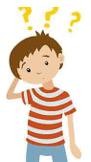 Je révise pendant les vacancesJour 5 semaine 4Orthographeune bar 	une fla 	une lima 	une far 	un pho 	une piè 	un mas 	Opérations Retrouve les moitiés des nombres.la moitié de  2 :  	la moitié de  6 :  	la moitié de  4 :  	la moitié de 12 : _ 	la moitié de 20 : _ 	la moitié de 40 : _ 	 Relie correctement les noms aux déterminants.Complète ces écritures du nombre « 90 ».50 +  	 	+ 20	90100 -  	 	+ 6084 +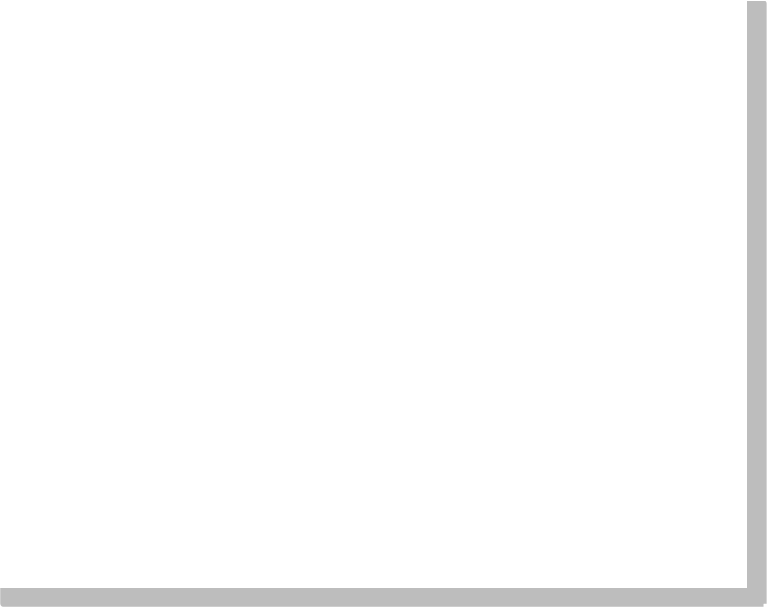 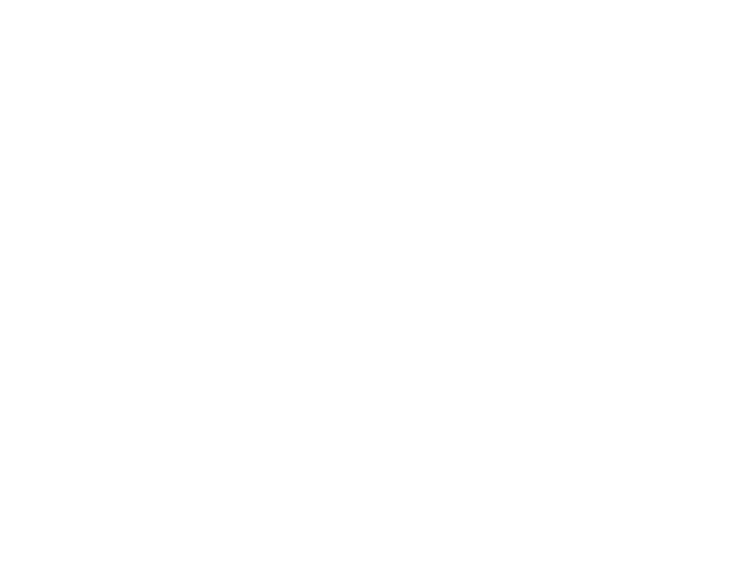 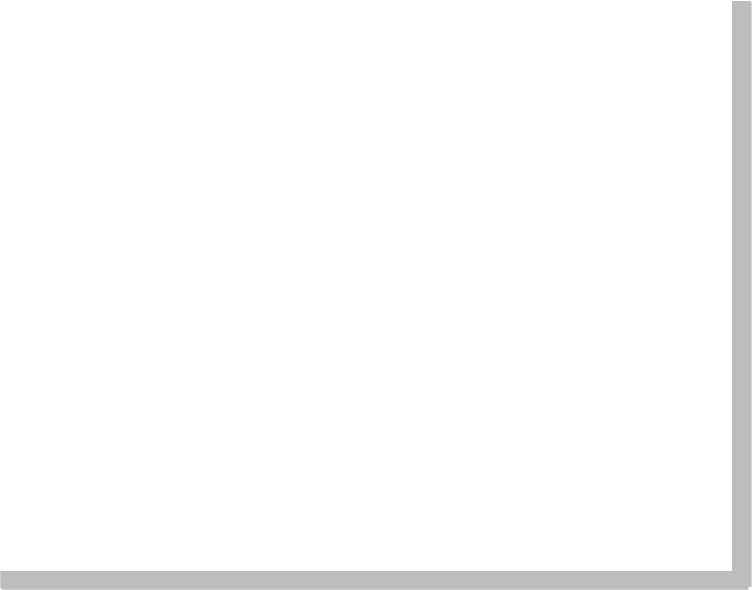 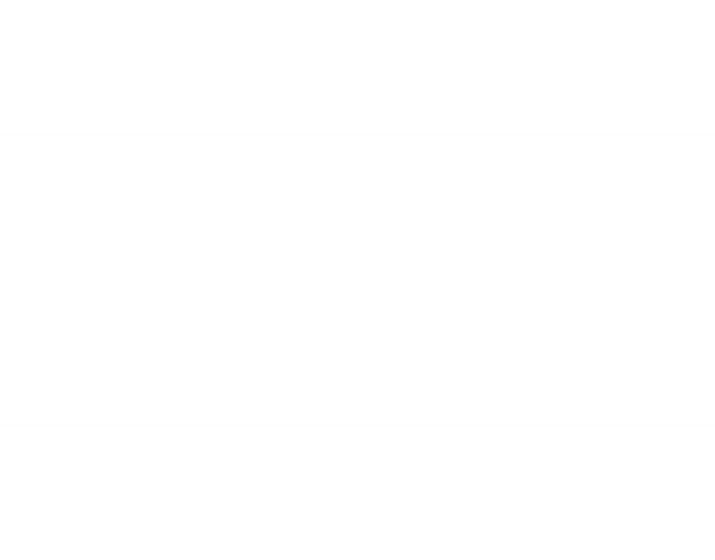 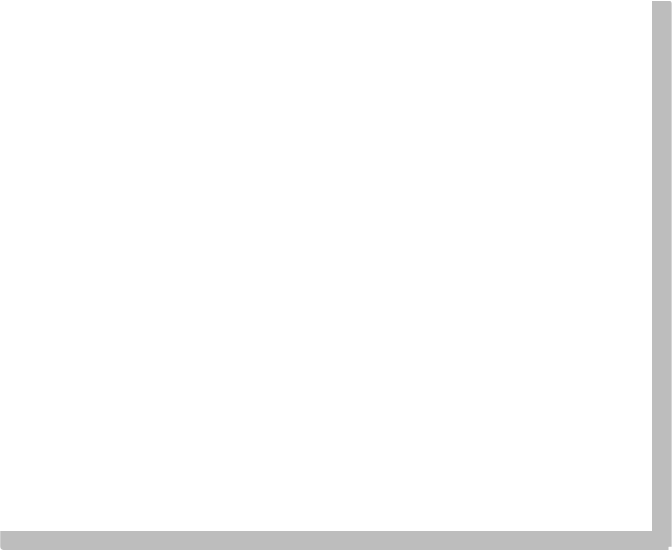 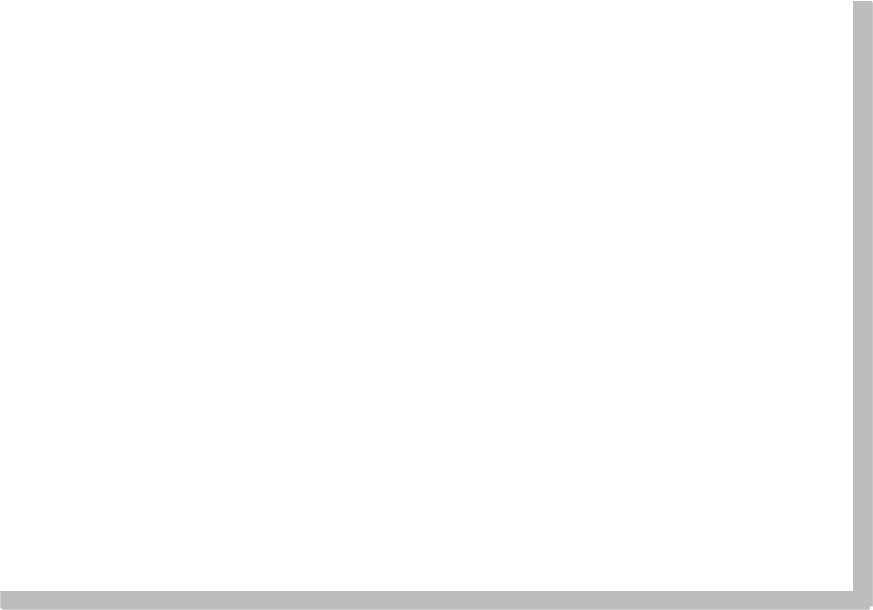 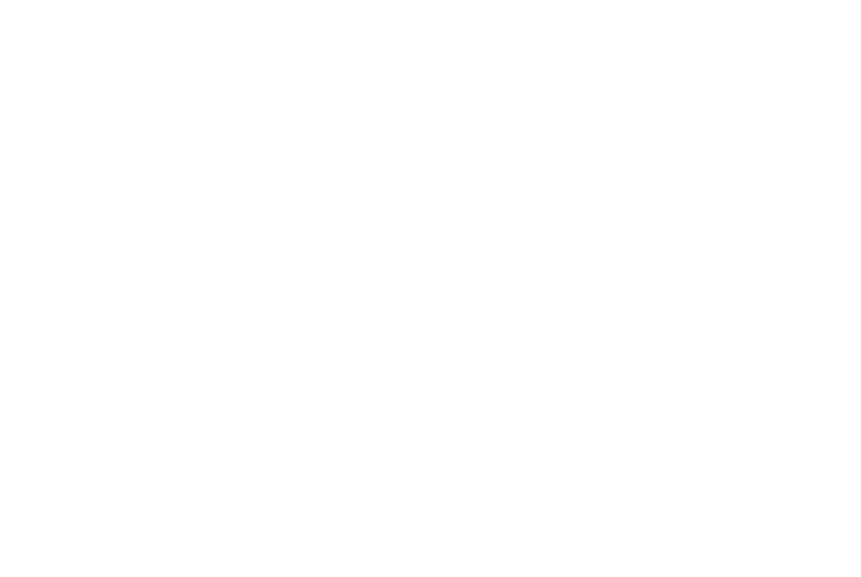 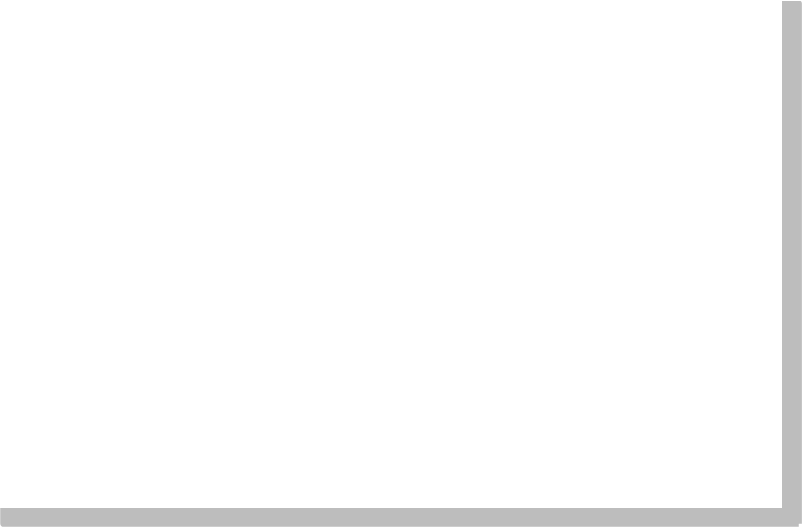 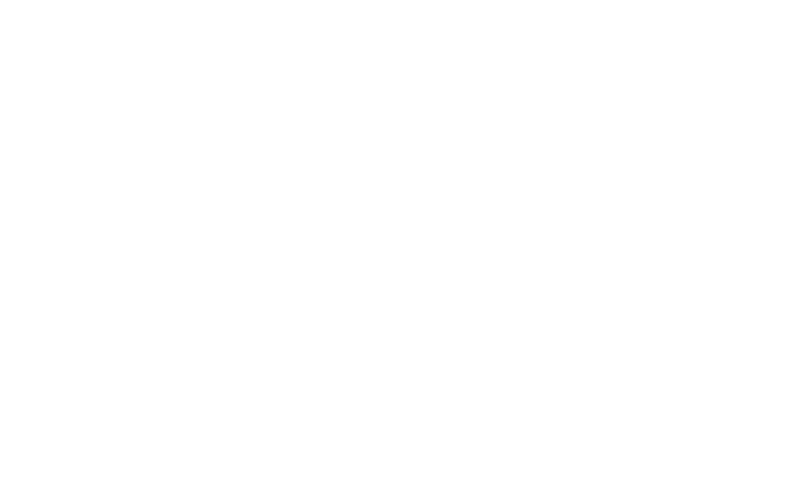 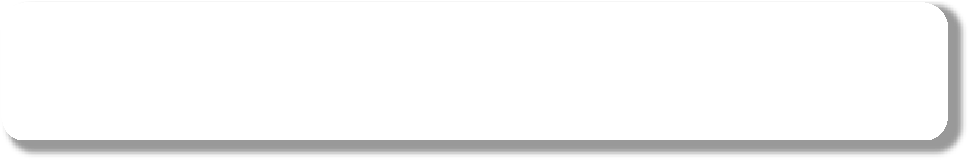 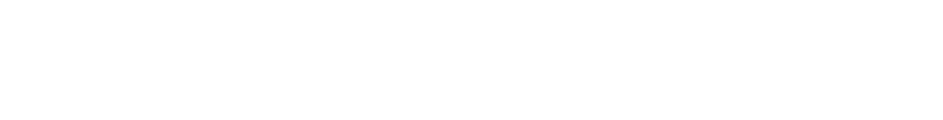 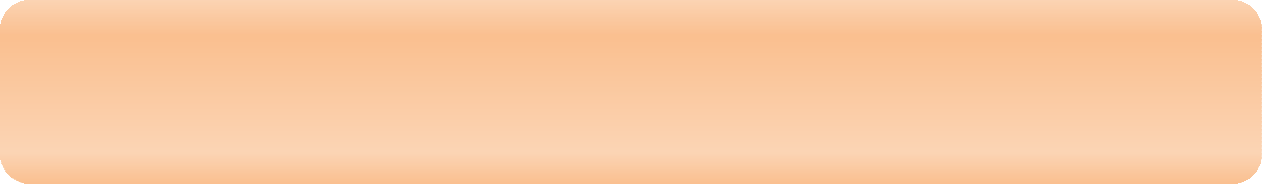 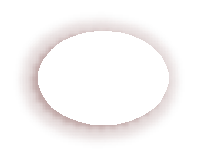 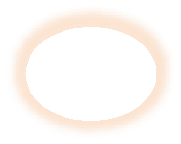 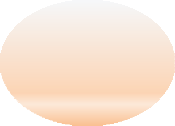 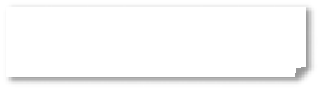 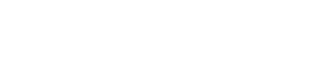 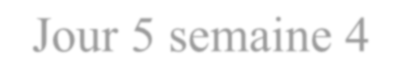 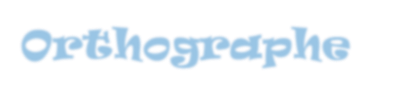 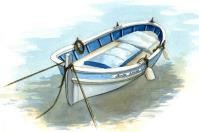 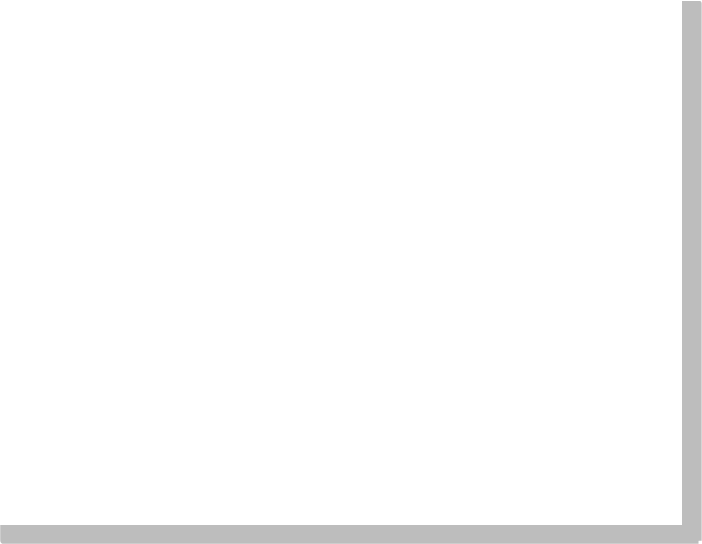 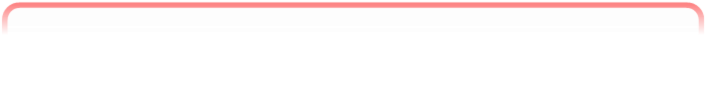 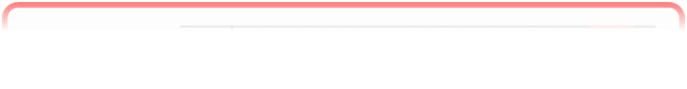 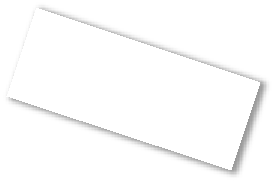 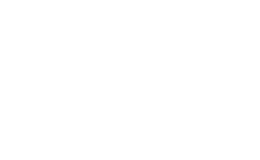 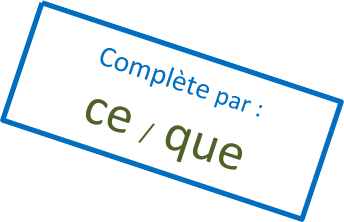 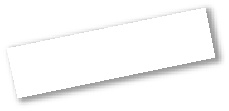 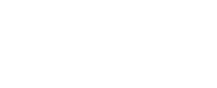 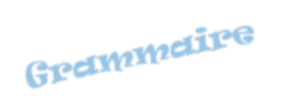 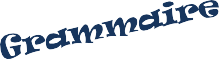 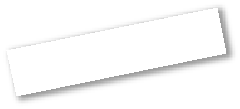 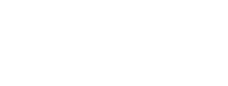 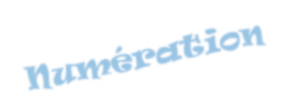 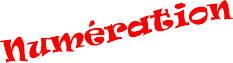 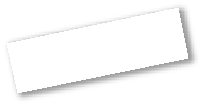 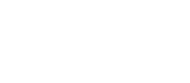 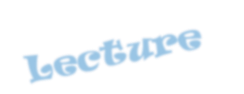 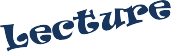 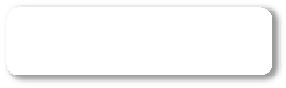 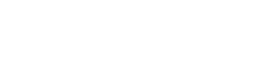 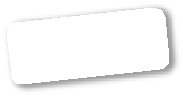 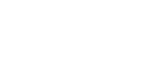 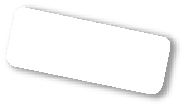 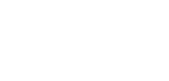 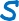 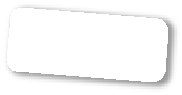 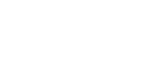 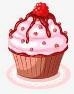 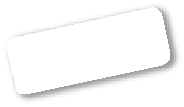 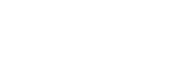 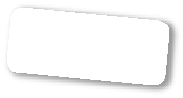 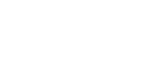 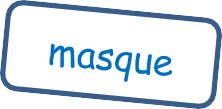 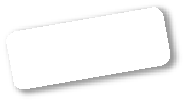 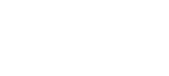 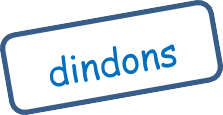 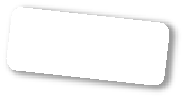 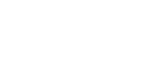 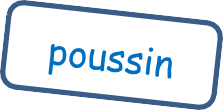 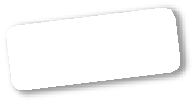 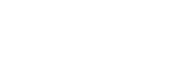 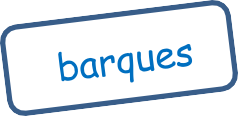 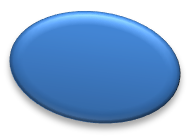 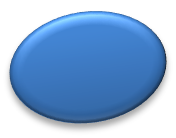 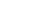 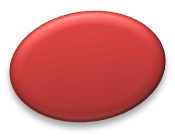 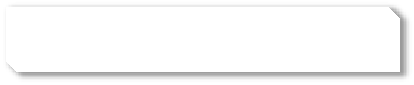 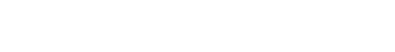 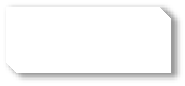 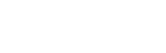 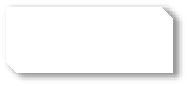 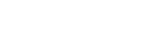 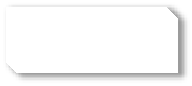 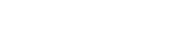 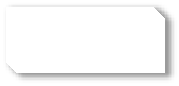 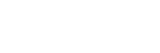 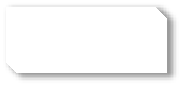 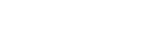 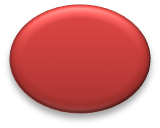 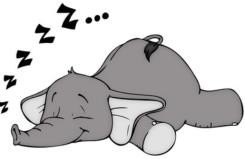 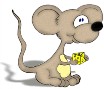 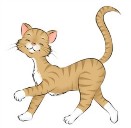 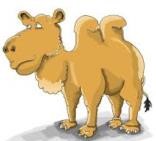 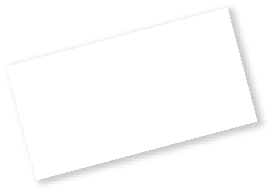 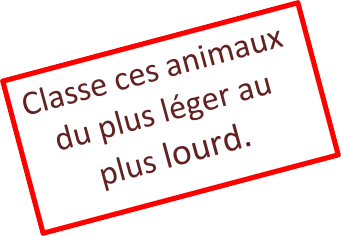 quatre -  	 	< 	< 	< 	bcda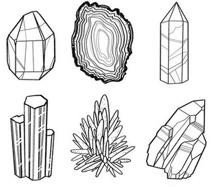 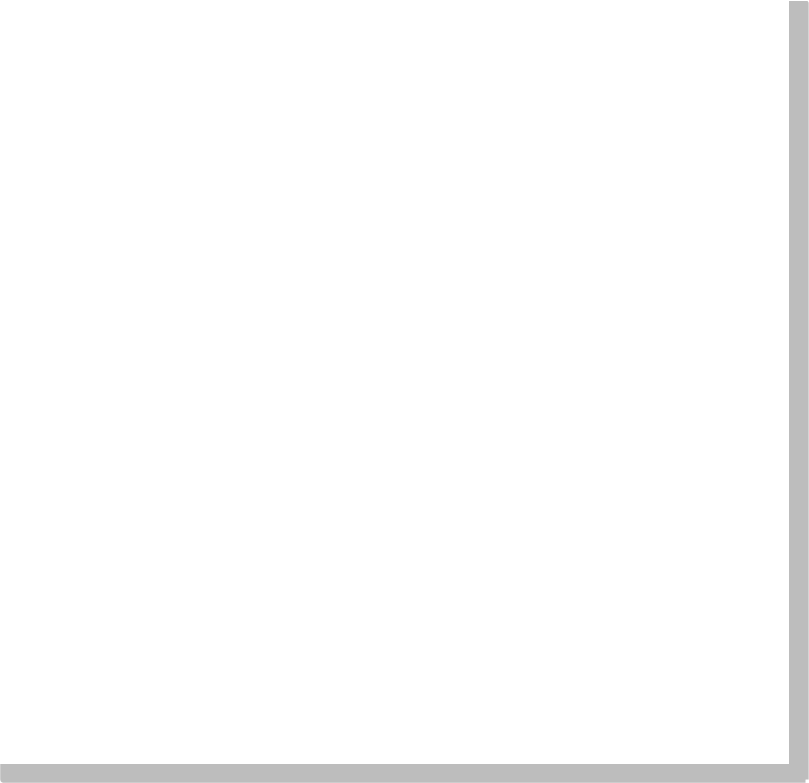 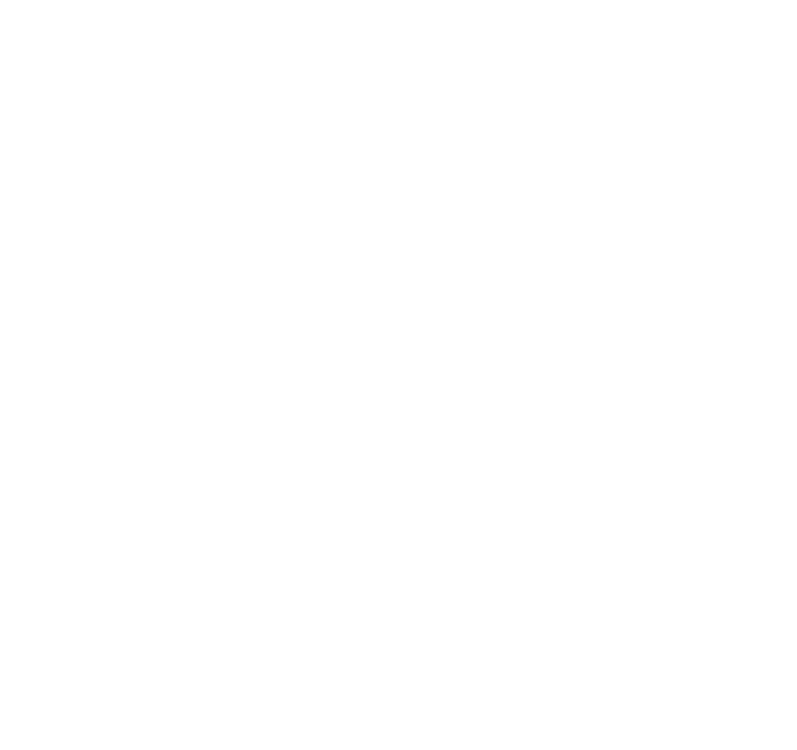 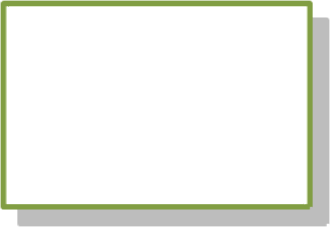 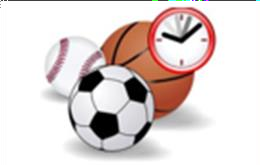 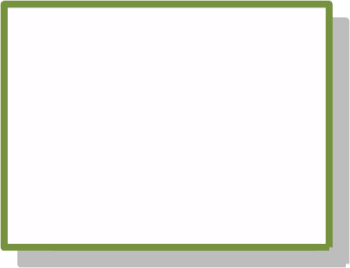 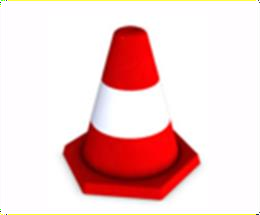 Le directeur achète 3 lots de plots.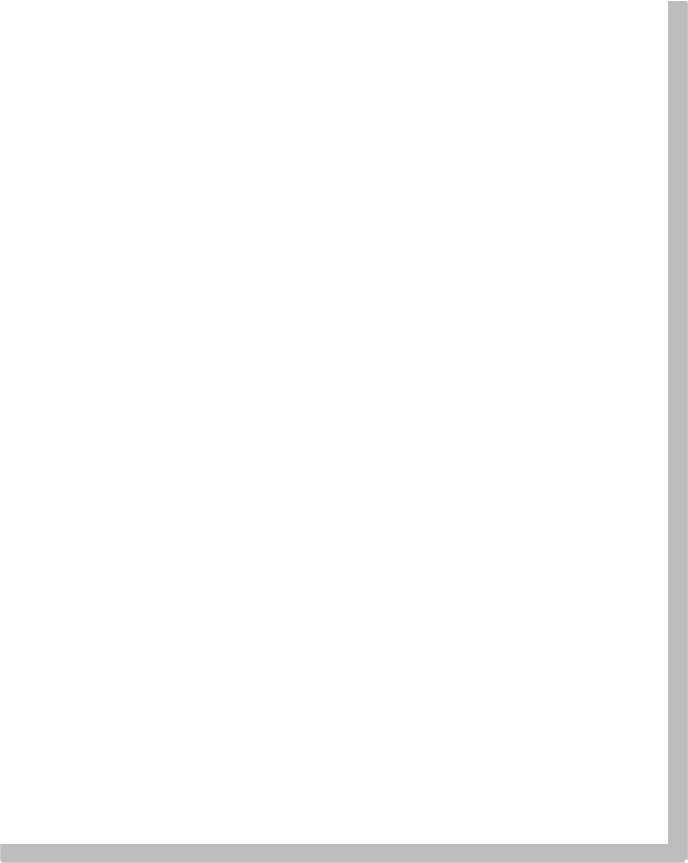 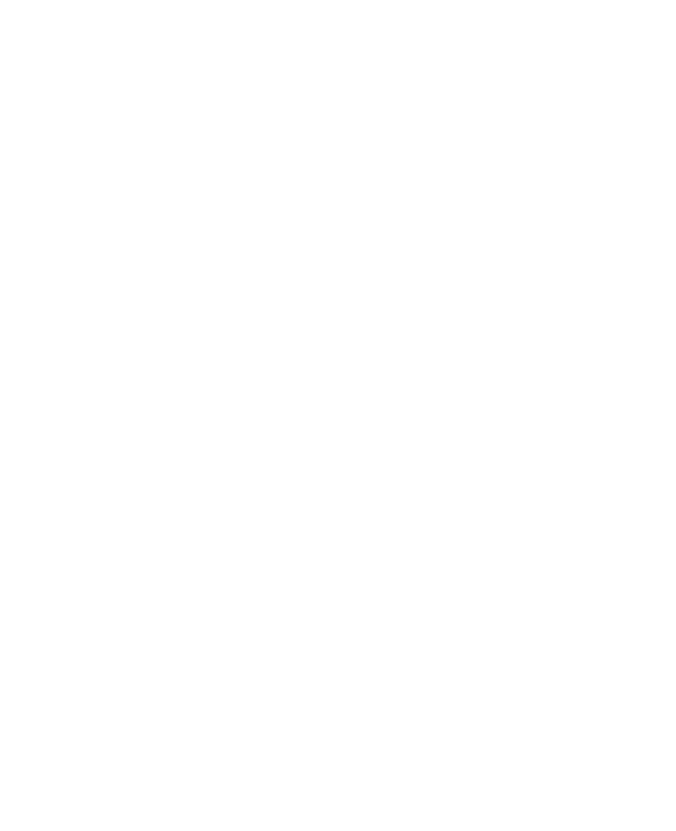 Combien l’Ecole va-t-elle payer pour ces 3 lotsde plots ? Elle va payer 	€.Combien de plots, l’école aura-t-elle ? L’école aura 	plots.Malgré le soin pris pour ne pas abîmer tous les plots achetés par l’Ecole, 4 d’entre eux se sont cassés. Combien en reste-t-il ?Il reste  	plots sur les 36 achetés.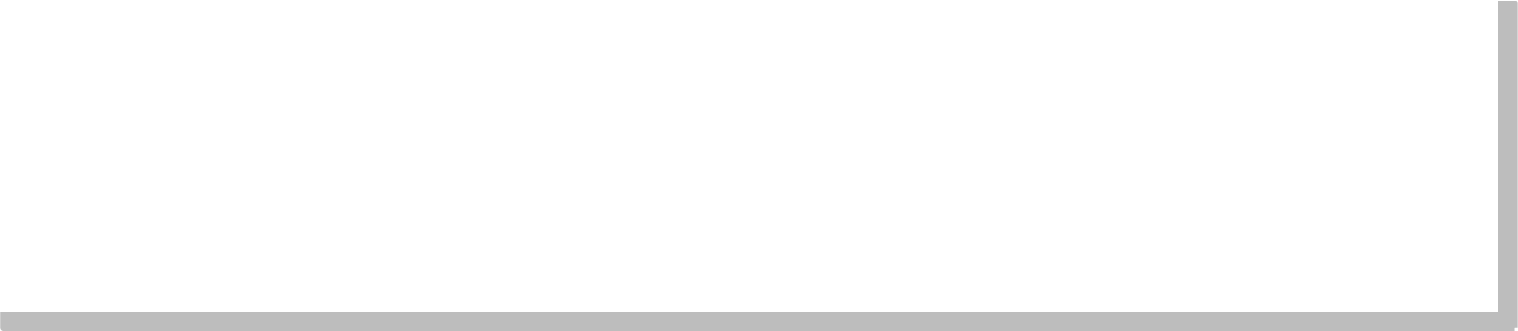 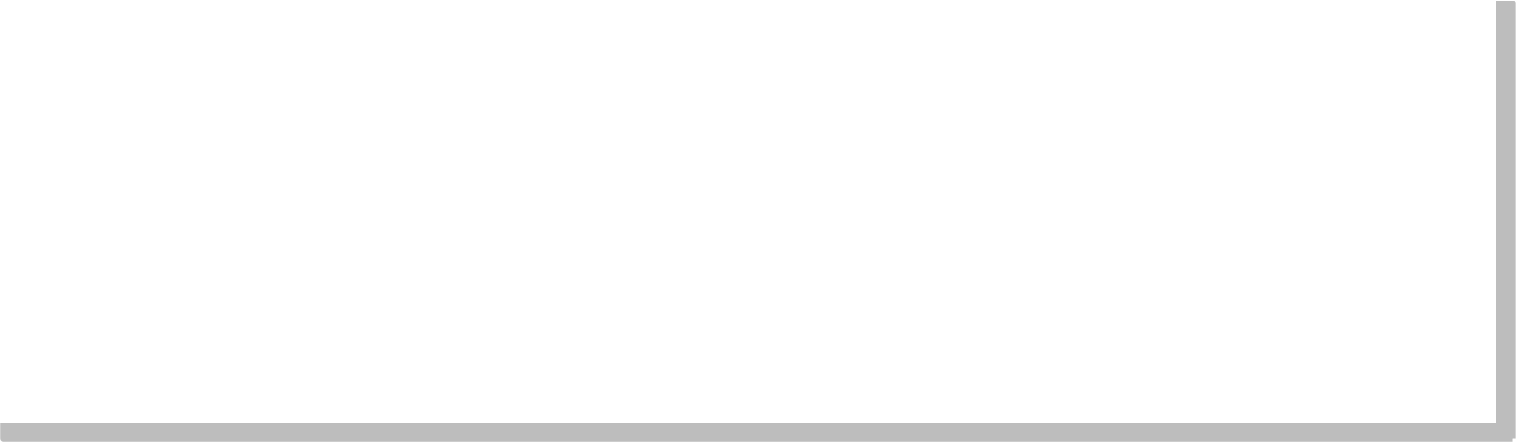 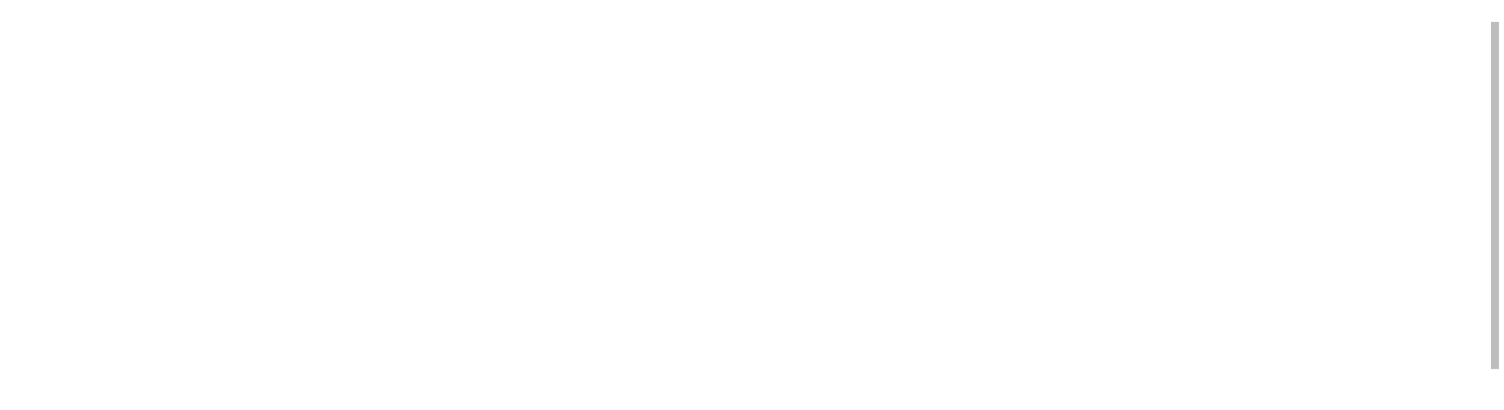 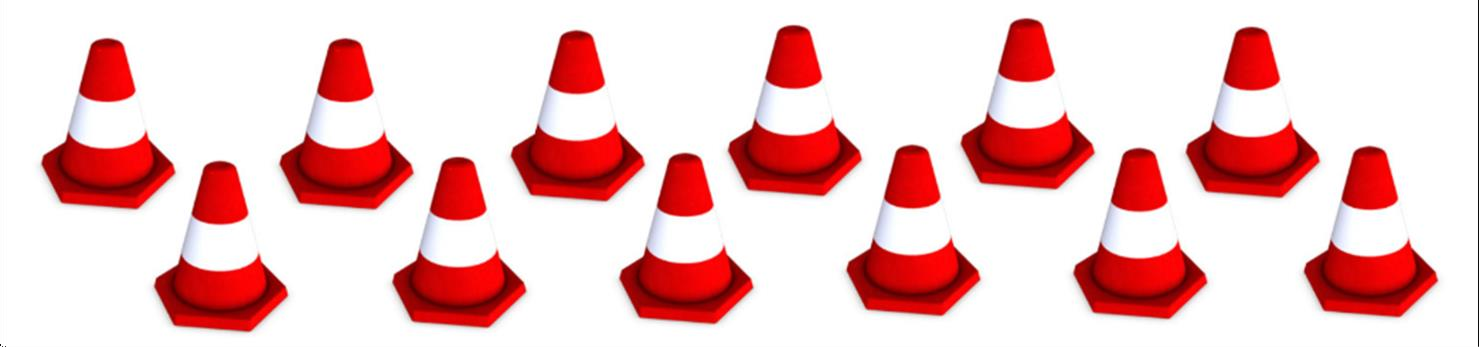 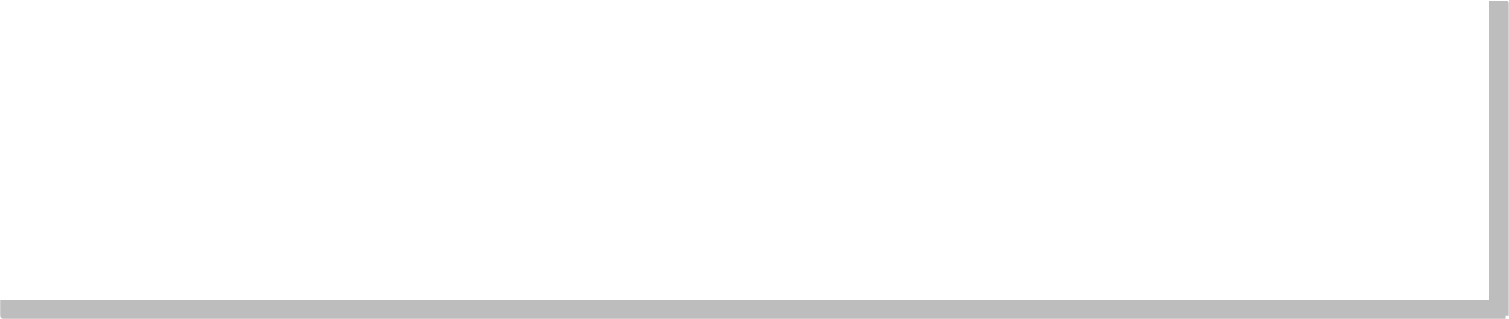 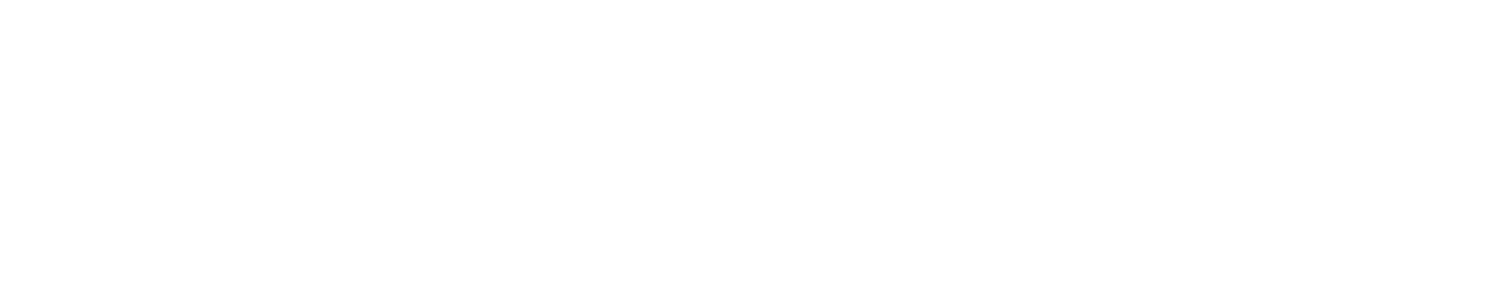 